Министерство образования и науки Российской ФедерацииФедеральное государственное автономное образовательное учреждениевысшего профессионального образования«СЕВЕРО-КАВКАЗСКИЙ ФЕДЕРАЛЬНЫЙ УНИВЕРСИТЕТ»филиал в г. Пятигорске.РЕФЕРАТПО ДИСЦИПЛИНЕ: ПЛАНОВАЯ НАУЧНО-ИССЛЕДОВАТЕЛЬСКАЯ РАБОТАНА ТЕМУ: «Анализ демографических показателей Ставропольского края»Выполнила:Беканова А.А.Проверила:Битюцкая Н.И.Пятигорск 2015 г.СОДЕРЖАНИЕВВЕДЕНИЕ	31.	ПОНЯТИЕ ДЕМОГРАФИЧЕСКОЙ СИТУАЦИИ.	42.	АНАЛИЗ ДЕМОГРАФИЧЕСКИХ ПОКАЗАТЕЛЕЙ СТАВРОПОЛЬСКОГО КРАЯ.	63. ПУТИ РЕШЕНИЯ СОЦИАЛЬНЫХ ПОСЛЕДСТВИЙ ДЕМОГРАФИЧЕСКИХ ТЕНДЕНЦИЙ.	20ЗАКЛЮЧЕНИЕ	22СПИСОК ИСПОЛЬЗОВАННОЙ ЛИТЕРАТУРЫ	23ВВЕДЕНИЕВ современном мире существует множество глобальных проблем.Все они  взаимосвязаны и могут быть решены только совместными усилиями всего человечества. Демографические проблемы – часть глобальных проблем, важность и значимость которых  в настоящее время  признана всеми государствами.Существует закон соответствия социально-экономического и демографического развития общества, согласно которому между количественно-качественными  характеристиками населения и параметрами развития экономики и социальной сферы существует прямая зависимость.  В связи с этим, при выработке основных направлений социально-экономического развития регионов России  в XXI веке крайне актуальным является исследование демографической ситуации.Объект исследования данной работы - демографическая ситуация в Ставропольском крае,  предмет исследования – демографические процессы, протекающие в Ставропольском крае.Цель данной работы - проанализировать демографические процессы, протекающие в Ставропольском крае и выяснить возможные причины происходящих изменений. Для достижения поставленной цели необходимо решить следующие задачи:1. Проанализировать состав населения и тенденции рождаемости, а также структуру смертности населения.2.  Изучить миграционную ситуацию в Ставропольском крае. 3. Охарактеризовать  основные  показатели  динамики  населения  и проанализировать эти показатели.4. Выяснить  причины происходящих изменений. 5. Предложить возможные пути решения социальных последствий демографических тенденций.ПОНЯТИЕ ДЕМОГРАФИЧЕСКОЙ СИТУАЦИИ. Демография как наука существует  с января 1662 г., когда в Лондоне появилась книга Джона Граунта: "Естественные и политические наблюдения, перечисленные в прилагаемом оглавлении и сделанные на основе бюллетеней о смертности. По отношению к управлению, религии, торговле, росту, воздуху, болезням и другим изменениям названного города. Сочинение Джона Граунта, гражданина Лондона". Слово "демография" образовано из двух греческих слов: "демос" – народ  и "графо" - пишу. Если расшифровать это словосочетание,  оно означает "народоописание", или описание населения.Демографическая ситуация - это сложившееся в данной территориальной группе населения соотношение величин рождаемости, смертности, миграционной подвижности и тенденции их изменения, создающие в данное время определенную половозрастную структуру населения, определенную динамику его численности и условия его дальнейшего воспроизводства. Демографическая ситуация, воспроизводство населения, его состояние и динамика оцениваются:по уровням рождаемости и смертности;по разности между ними — уровню естественного прироста;по уровням брачности и разводимости;по состоянию половозрастной структуры.          Для корректной характеристики демографической ситуации очень важно правильно выбрать временной период, за который анализируется динамика демографических процессов. Он должен быть продолжительным  для того, чтобы выявить основные тенденции, которые на малом временном отрезке могут искажаться случайными годовыми колебаниями. Характеристика демографической ситуации не ограничивается количественным описанием и качественной оценкой демографических процессов. Изменение ситуации в нужном направлении в соответствии с поставленной целью, требует понимания факторов, породивших те или иные проблемы .  Эти факторы условно  делятся на две группы. К первой группе относятся эндогенные факторы, характеризующие  половозрастную структуру населения и параметры его воспроизводства. Вторая группа – это экзогенные факторы, которые  представлены внешними, преимущественно, социально-экономическими воздействиями. Таким образом, демографическая ситуация – это комплексное  представление о населении как факторе и критерии социально-экономического развития той или иной территории. АНАЛИЗ ДЕМОГРАФИЧЕСКИХ ПОКАЗАТЕЛЕЙ СТАВРОПОЛЬСКОГО КРАЯ.Жизнеспособность и развитие государства тесно связаны с устойчивым демографическим развитием, которое  гарантирует обществу воспроизводство человеческих  поколений.  Анализируя   демографическую ситуацию в  региональном разрезе , можно сделать вывод, что субъекты РФ разнообразны и  имеют свои особенности.В демографическом развитии Ставропольского края за последние годы произошёл целый ряд позитивных изменений. Численность населения Ставропольского края на 1 января 2015г. по предварительной оценке составила 2 799 473 человек и увеличилась за год на 4965 человек (см. рисунок 2.1), как за счет естественного, так и за счет  миграционного прироста (соответственно 3644 и 1433 человек).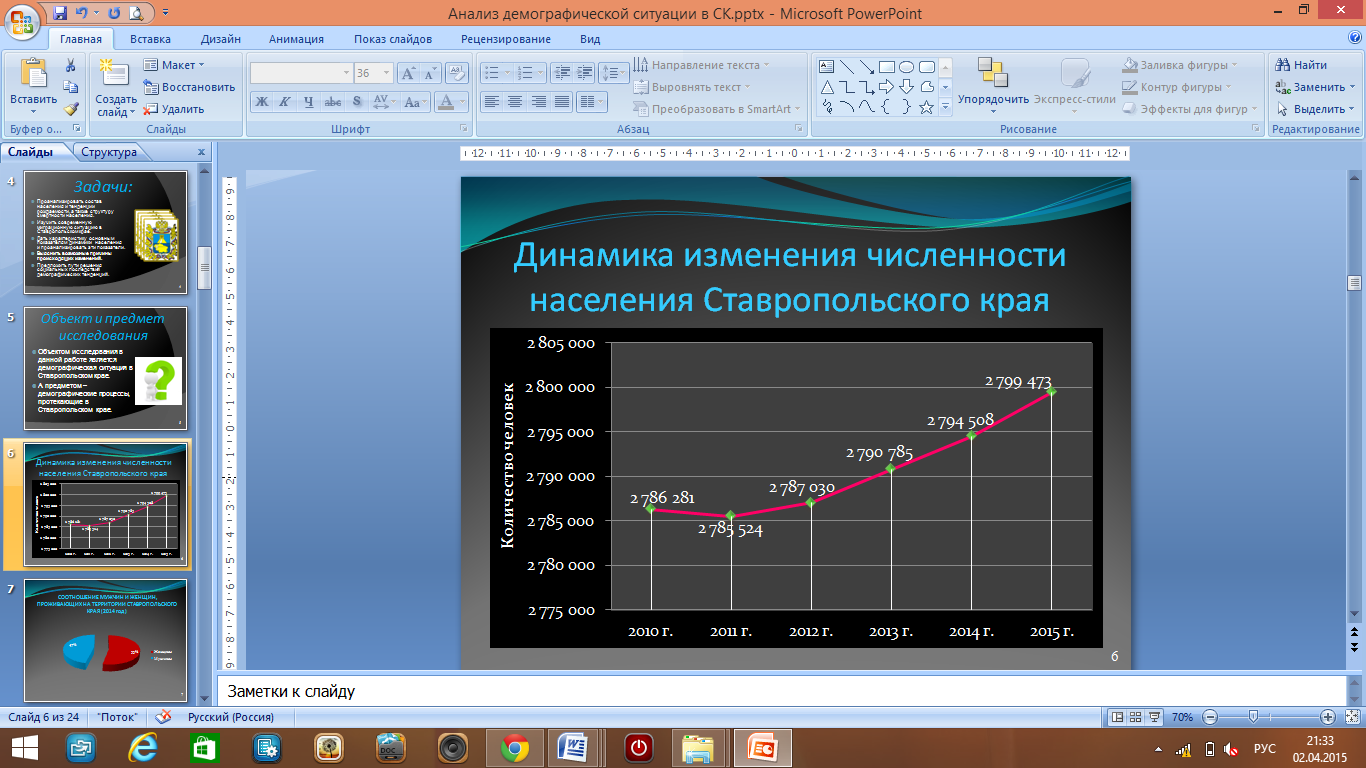  Рисунок 2.1 - Динамика изменения численности населения Ставропольского края В целом, женское население города превышает мужское на 6% (см. рисунок 2.2). 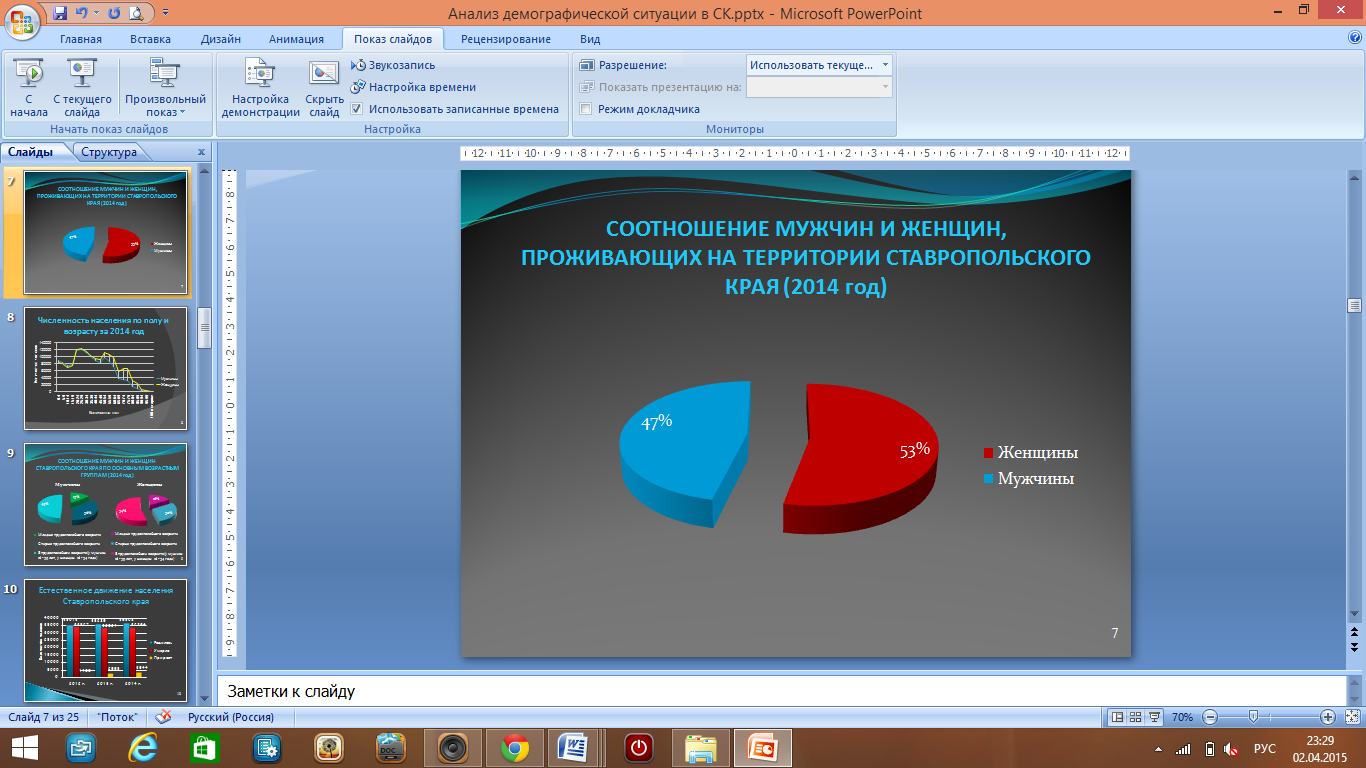 Рисунок 2.2 - Соотношение мужчин и женщин, проживающих на территории Ставропольского края (2014 год)Численное превышение женщин над мужчинами в составе населения города отмечается уже с 20 лет, и с возрастом увеличивается (см. рисунок 2.3). 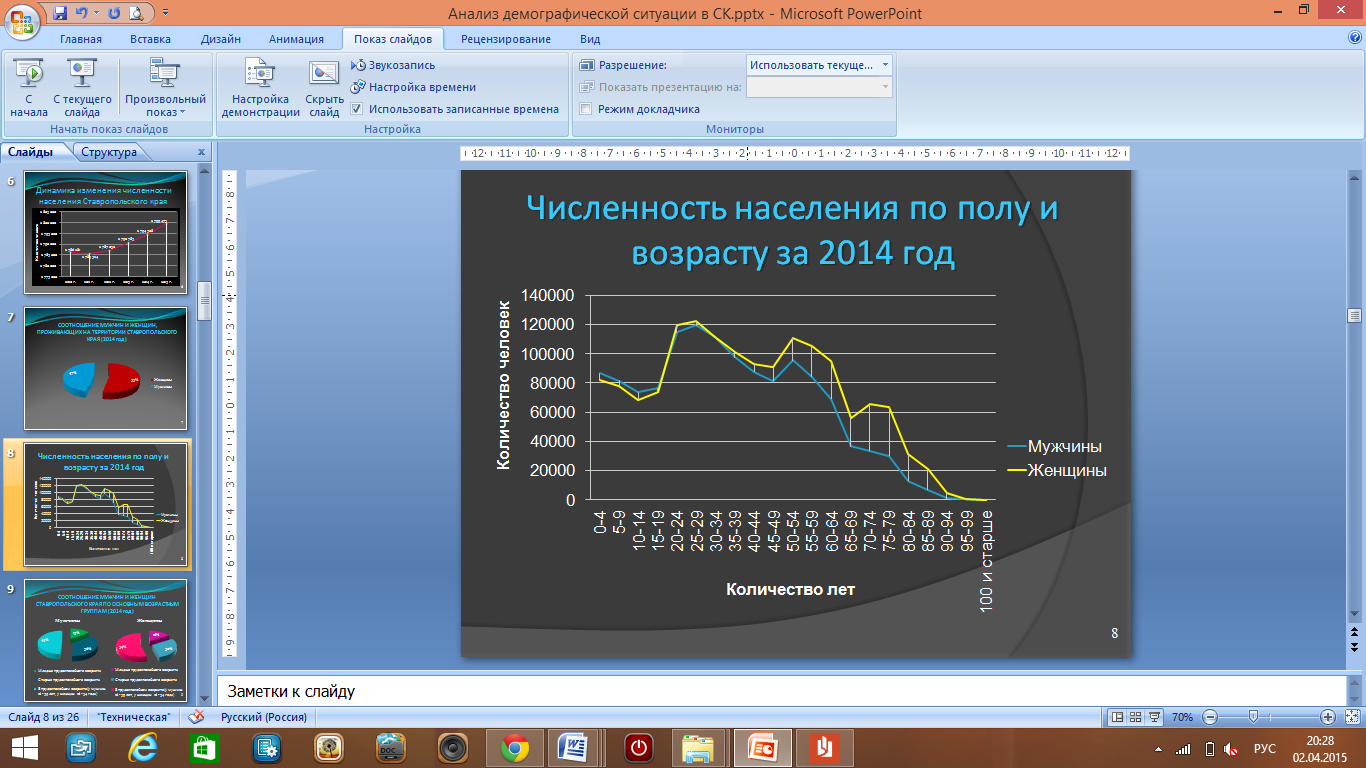 Рисунок 2.3 - Численность населения по полу и возрасту за 2014 годБолее высокая мужская смертность, в первую очередь – в трудоспособном возрасте, а также различия в продолжительности жизни мужского и женского населения, определяют разницу в показателях среднего возраста мужчин и женщин, которая составляет  5 лет (см. рисунок 2.4). Каждый четвертый умерший не достигает пенсионного возраста, 80% из них  - мужчины. При средней продолжительности жизни населения края 73 года - у мужчин она составляет 68 лет, а у женщин - 77 лет.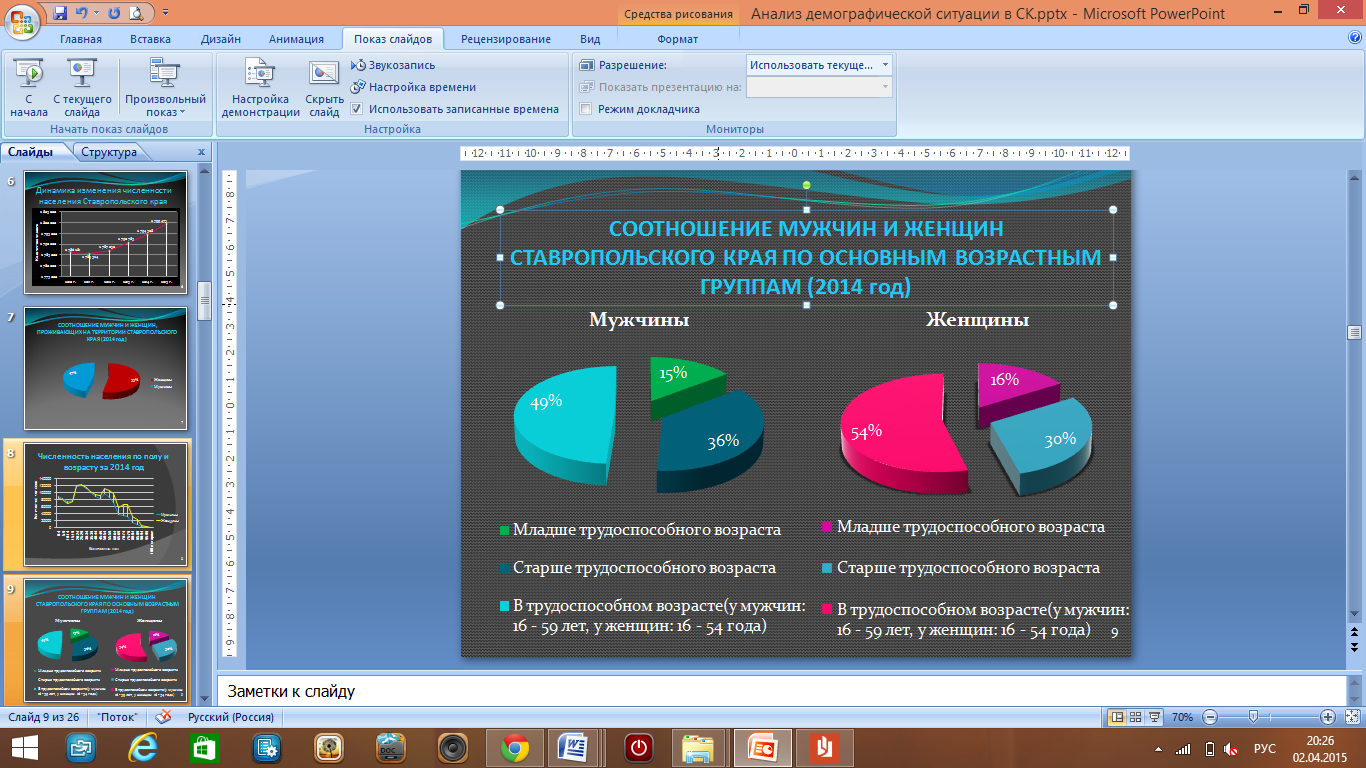 Рисунок 2.4 - Соотношение мужчин и женщин ставропольского края по основным возрастным группам (2014 год)Из диаграммы видно, что процент женщин в трудоспособном возрасте больше мужчин на 5%. Старше трудоспособного возраста - мужчин на 6% больше женщин. Младше трудоспособного возраста - женщин на 1% больше мужчин.Число родившихся за год по краю на 11,1% превысило число умерших. В 2014 году в Ставропольском крае родилось 36,5 тыс. детей, это на 3,5%  больше, чем в 2013 году. Умерло за год 32,9 тысячи человек – на 0,7% больше, чем в 2013 году. Таким образом, естественный прирост населения за 2014 год составил 3644 человек, увеличившись на 36,7%.За 2014 год родилось на 1219 детей больше, чем за соответствующий период 2013 года. Коэффициент рождаемости за указанный период вырос с 12,6 до 13,1 человека на 1000 населения. То есть принятие мер на федеральном уровне по повышению рождаемости: материнский капитал, родовые сертификаты и т.д. оказали заметное влияние на рост рождаемости населения, планирование в семьях вторых и последующих детей. Коэффициент младенческой смертности вырос с 9,6 до 10,4 детей в расчете на 1000 детей, родившихся живыми. Коэффициент смертности (число умерших на 1000 населения) за 2014 год в Ставропольском крае больше, чем в 2013 году – 11,8 против 11,7 (см. таблицу 2.1). Таблица 2.1 - Показатели естественного движения населенияПик смертности за последние 3 года пришелся на 2012 год, когда число умерших на 1000 населения составило 12,0. В 2013 году составило – 11,7, в 2014 году – 11,8 (см. рисунок 2.5). 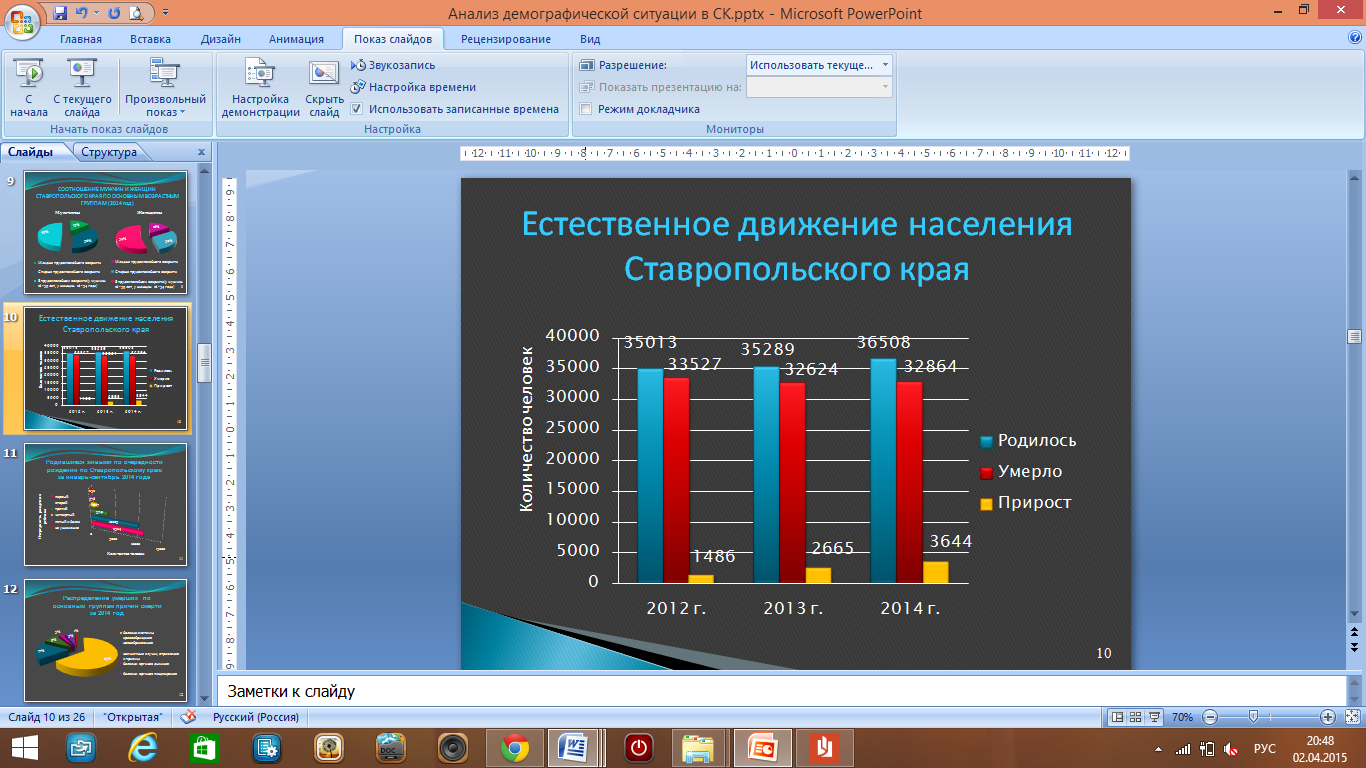 Рисунок 2.5 - Соотношение мужчин и женщин ставропольского края по основным возрастным группам (2014 год)Процесс воспроизводства населения находит свое отражение в показателях брачности и рождаемости, характеризующих социально-демографическую обстановку в регионе. При увеличении числа незарегистрированных браков и росте внебрачной рождаемости, по-прежнему, подавляющее число рождений (78,6%) приходится на женщин, состоящих в зарегистрированном браке. Женщинами в возрасте 20-29 лет рождено 61,0% всех детей, 1,4% детей – несовершеннолетними мамами (в том числе 20 – в возрасте 15 лет и моложе). Среди новорожденных 42,7% были первенцами, 37,7% – вторыми детьми,13,4% – третьими, 6,2% – более высокого порядка рождения (см. рисунок 2.6). Вне зарегистрированного брака родилось 21,4% младенцев, из них признаны отцами только 40,8% детей. В первом полугодии 2014г. наибольший удельный вес среди внебрачных рождений приходился на женщин в возрастных группах 20-29 лет (51,3%), единичные случаи - в возрастной группе 45 лет и старше (два в 45 лет, один в 46 лет - у многодетной матери).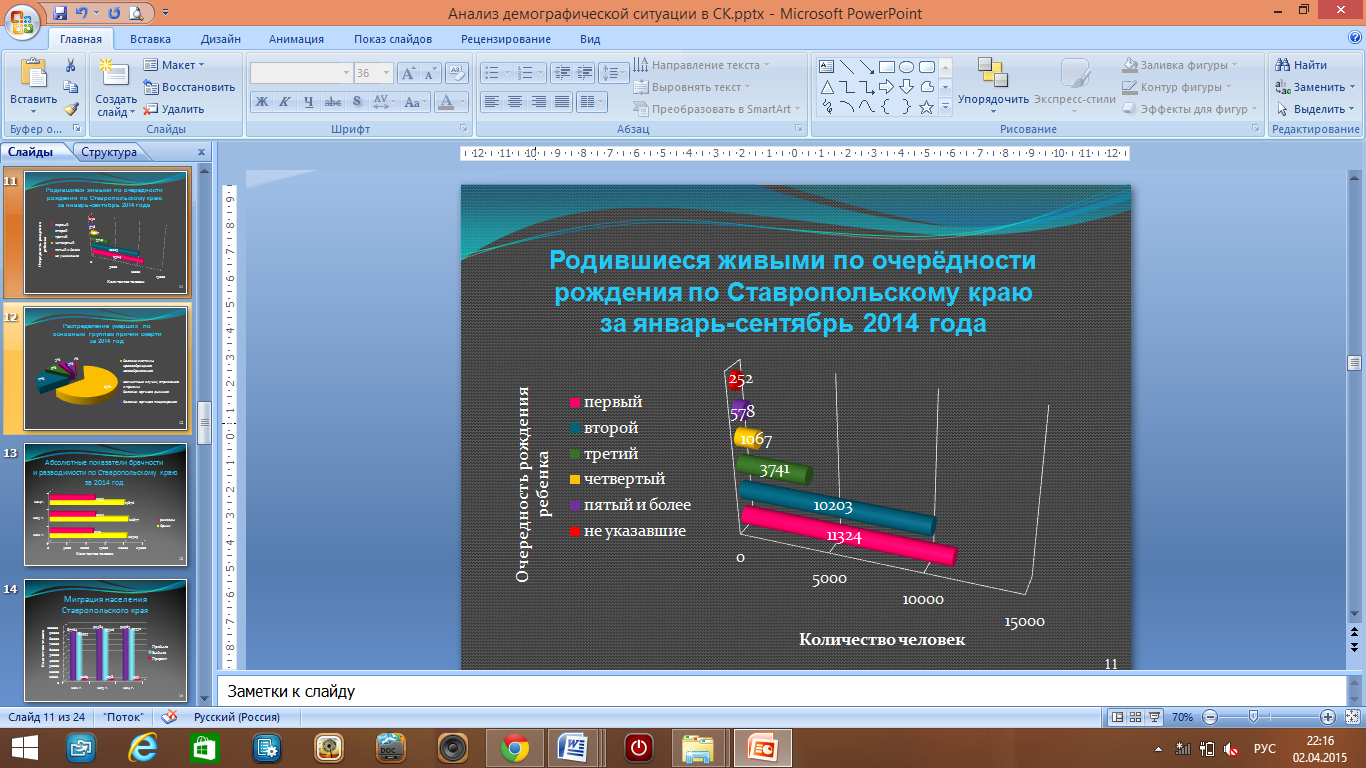 Рисунок 2.6 - Родившиеся живыми по очерёдности рождения по Ставропольскому краю за январь-сентябрь 2014 годаКоэффициент рождаемости (число родившихся на 1000 населения) по краю возрос, по сравнению с январем-июнем 2013г., на 2,5%. В сельской местности он на 13,8% выше показателя по городской местности (см. таблицу 2.2).Таблица 2.2 - Показатели рождаемости и брачностиСтабилизации в брачно-семейных отношениях, по-прежнему, не наблюдается: в первом полугодии 2014г. в крае официально оформили в органах ЗАГС брачный союз 7921 семейная пара, расторгли брак – 5929 пар (см. таблицу 2.3).Таблица 2.3 - Данные о предыдущем брачном состоянии вступивших в брак в 1 полугодии 2014 годаОсновное число браков заключается мужчинами и женщинами в возрасте 20-29 лет (56,3% и 57,4% соответственно). Наиболее распространены браки среди ровесников. В первом полугодии 2014г. их доля составила 38,1% (см. таблицу 2.4).Таблица 2.4 - Число браков по возрасту жениха и невесты в 1 полугодии 2014 годаВместе с тем, разница в возрасте жениха и невесты в отдельных случаях достигает десятилетий. В январе-июне 2014 года 22 девушки в возрасте 16-17 лет вышли замуж за мужчин в возрасте 25-39 лет; 15 женщин в возрасте 20-24 года вступили в брак с мужчинами от 40 до 54 лет; 7 невест 25-29 лет зарегистрировали брак с женихами возрастной группы 50 лет и старше. Имеются случаи регистрации браков, в которых жена старше мужа на 10-15 лет: 10 молодых людей в возрасте 18-19 лет женились на женщинах в возрасте 25-29 лет; 7 мужчин в возрасте 20-24 года вступила в брак с женщинами 35-39 лет; 4 жениха 25-29 лет зарегистрировали брак с невестами возрастной группы 45-49 лет.Индекс разводимости составил 75 разводов в расчете на 100 браков (против 71 в январе-июне 2013г.). Более 33% всех разводов приходится на браки, продлившиеся от 1 до 4 лет. Наименьший удельный вес (8,5%) в общем числе зарегистрировавших развод составляют семьи, прожившие 15-19 лет (см. рисунок 2.7).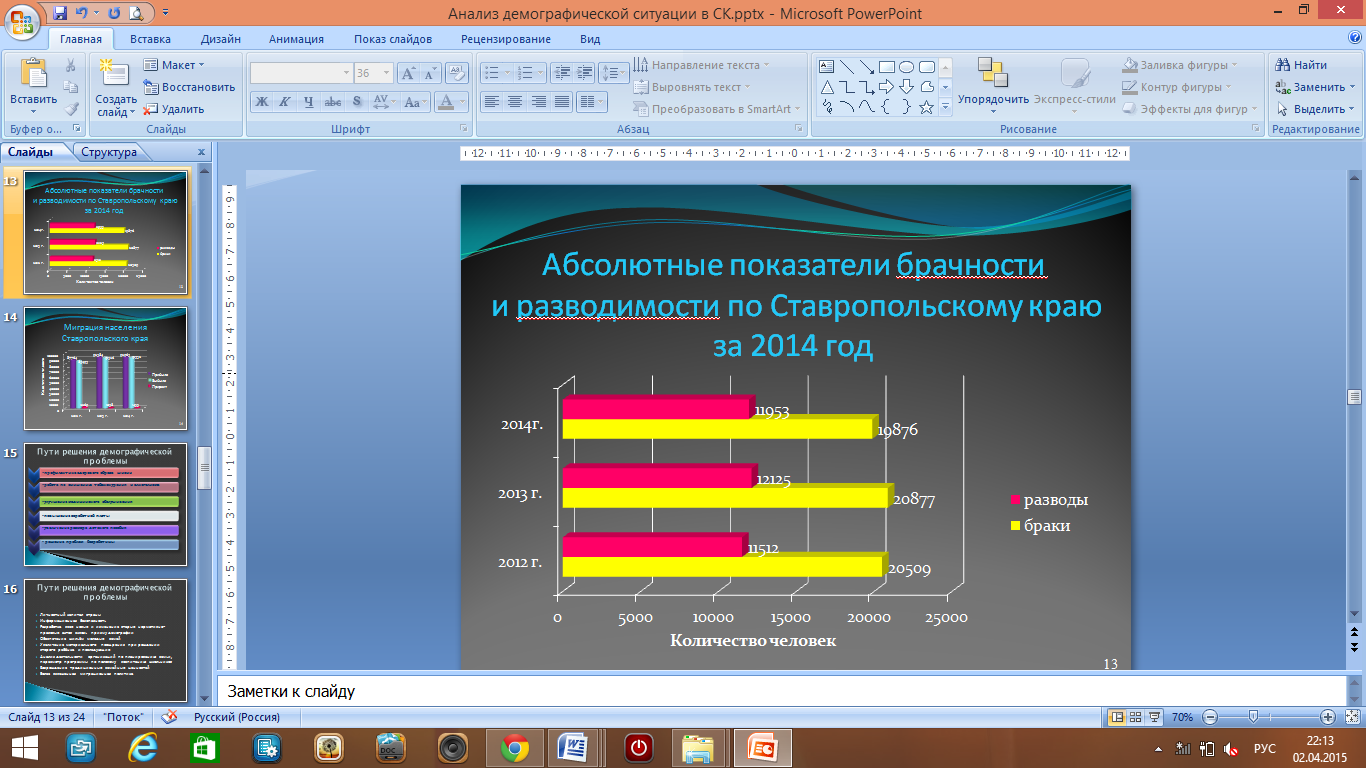 Рисунок 2.7 - Абсолютные показатели брачности  и разводимости по Ставропольскому краю за 2014 годСокращение смертности населения в трудоспособном возрасте остается одной из приоритетных задач нашего общества.За 2014 год в крае умерло 32864 человека, из них каждый пятый – в трудоспособном возрасте. В структуре причин смерти трудоспособного населения преобладают болезни системы кровообращения - 65%, новообразования - 17%, несчастные случаи, отравления, травмы - 9%, болезни органов пищеварения - 5%, болезни органов дыхания - 3%, инфекционные и паразитарные болезни - 1% (см. рисунок 2.8). Значительно уменьшился уровень смертности от случайных отравлений алкоголем (в 1,7 раза).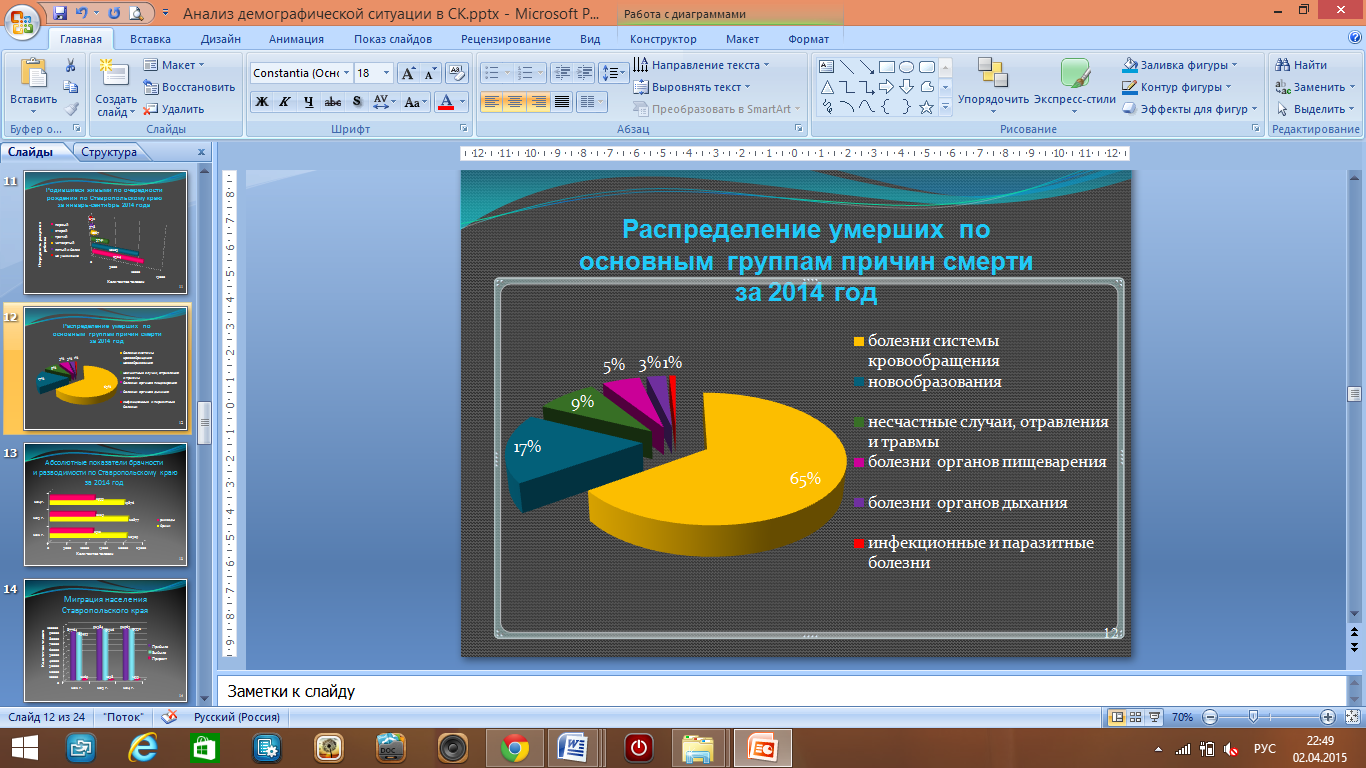 Рисунок 2.8 - Распределение умерших в трудоспособном возрасте по основным  группам причин смерти за 2014 годПо сравнению с 2013 годом число умерших в трудоспособном возрасте увеличилось на 2,4% (см. таблицу 2.5). Коэффициент младенческой смертности вырос с 9,6 до 10,4 детей в расчете на 1000 детей, родившихся живыми. Коэффициент смертности (число умерших на 1000 населения) за 2014 год в Ставропольском крае больше, чем в 2013 году – 11,8 против 11,7.Таблица 2.5 - Распределение умерших  по основным  группам причин смертиУровень младенческой смертности в 2014 году на 8,3% превысил  значение этого показателя за 2013 год. В структуре причин младенческой смертности преобладают перинатальная смертность – 61,7% умерших в возрасте до 1 года, и  врожденные аномалии - 18,6%.За 2014год мужчин в трудоспособном возрасте умерло в 4 раза больше, чем женщин. Как мужчины, так и женщины указанной возрастной группы чаще всего умирают от болезней системы кровообращения (мужчины - 37,7%, женщины - 33,2% к итогу). На втором месте у мужчин следуют внешние причины смерти, у женщин - новообразования (по 25,4%, соответственно). Третья основная группа причин смерти у мужчин - новообразования (15,7%), у женщин - несчастные случаи, отравления и травмы (18,4%).Одним из факторов, оказывающих негативное влияние на смертность населения молодых возрастов, является состояние условий труда в организациях края, которое, к сожалению, не улучшается. Миграция практически всегда играла важную роль в формировании структуры населения, но все же не была, как в настоящее время, главным источником роста его численности. В связи с тем, что миграция населения является одним из факторов, влияющих на демографическую ситуацию, проанализируем характер изменения миграционных процессов в Ставропольском крае за последние годы.В 2014 году на территорию Ставропольского края прибыли 92965 человек, выбыли из края 91532 человек. Из диаграммы, отображенной на рисунке 2.9 видно, что в 2014 году по сравнению с 2013 годом количество прибывших в Ставропольский край увеличилось на 3,81%, выбывших в 2014 году больше чем в 2013 году на 0,06%. Соответственно, миграционный прирост увеличился на 3,75%.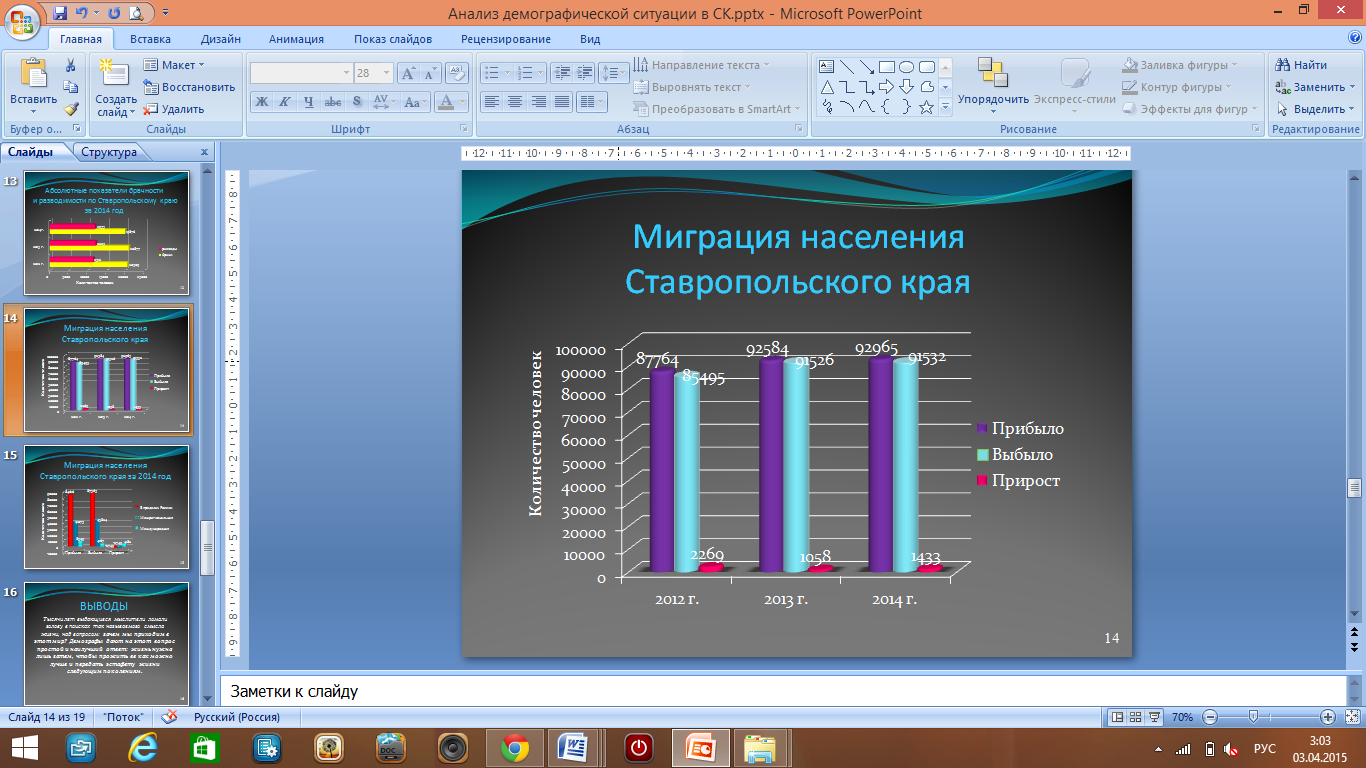 Рисунок 2.9 – Миграция населения Ставропольского края за 2014 годВ 2014 году на территорию Ставропольского края, исключая внутрикраевую миграцию, прибыли 49424 человек, выбыли из края 
47991 человек. Миграционный оборот населения края по основным потокам миграции за 2014 год характеризует график (см. рисунок 2.10). 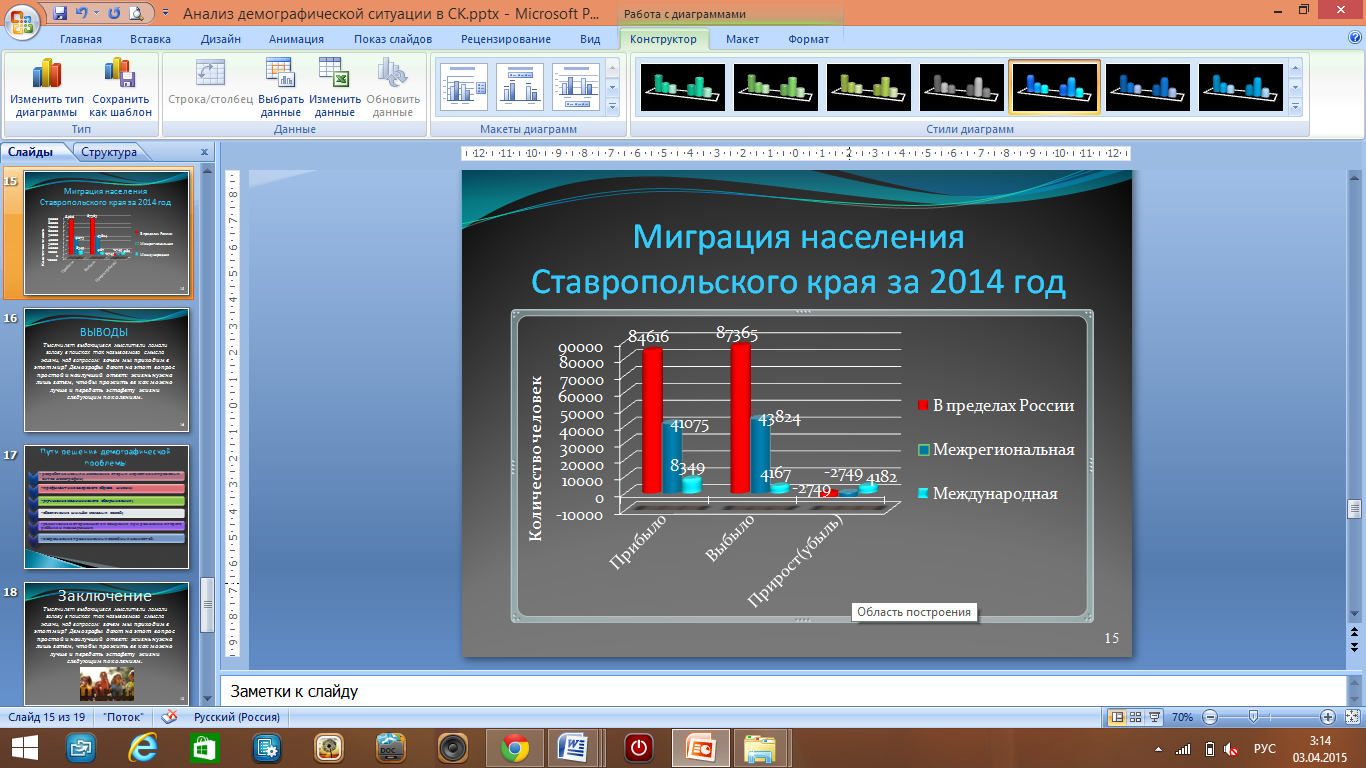 Рисунок 2.10 – Миграция населения Ставропольского края за 2014 годВ 2014 году на территорию Ставропольского края прибыли 92965 человек, из них из предела России – 84616, межрегиональная миграция – 41075, международная – 8349. Выбыли из края 91532 человек, из них в пределы России – 87365, межрегиональная миграция – 43824, международная – 4167. И миграционный прирост(убыль) составил: пределы России – (-2749), межрегиональная миграция – (-2749), международная – 4182.В 2014 году в Ставропольском крае зарегистрирован миграционный прирост населения - 1433 человек. При этом положительная величина сальдо миграции складывалась только благодаря международной миграции. В пределах края сменили место жительства 43541 человек. Объем межрегиональной миграции (сумма числа прибывших и выбывших) составил 84,9 тыс. человек, что незначительно (на 0,1%) превысило объем этого потока в 2013 году. Объем международной миграции составил 12,5 тыс. человек и увеличился в 1,4 раза по сравнению с 2013 годом (см. таблицу 2.6).Таблица 2.6 - Общие итоги миграции населенияВ разрезе территорий края максимальный объем миграции зарегистрирован в городах Ставрополе и Пятигорске (28751 и 11839 человек соответственно), а также в Шпаковском районе (10221 человек). Миграционный оборот по Региону Кавказских Минеральных Вод составил 33,3% от общекраевого показателя. Наименее активно миграционные процессы происходили в Туркменском районе (объем миграции 1392 человека). На 25 территориях края отмечался миграционный отток населения, максимальный – в Нефтекумском, Александровском, Благодарненском и Изобильненском районах (864; 684; 587; 585 человек соответственно).3. ПУТИ РЕШЕНИЯ СОЦИАЛЬНЫХ ПОСЛЕДСТВИЙ ДЕМОГРАФИЧЕСКИХ ТЕНДЕНЦИЙ.Возможности края в решении демографических проблем ограничены. Это обусловлено  тем, что бюджет края  является дотационным. Более того, тенденция к централизации средств на федеральном уровне увеличивает его зависимость от федерального бюджета. В связи с этим, необходимо по-максимуму использовать имеющиеся возможности  для принятия мер, направленных на повышение жизненного уровня населения края.Развитие перерабатывающих отраслей агропромышленного комплекса, топливной промышленности и энергетики, ряда производств по выпуску синтетических и строительных материалов, химической и нефтехимической продукции, курортов Кавказских Минеральных Вод - вот что может пополнить краевой и местный бюджеты, привлечь инвестиции, предоставить рабочие места.Для снижения доли малоимущего населения в крае необходимо:обеспечить рост денежных доходов населения;внедрить на предприятиях  тарифное регулирование оплаты труда, позволяющее повысить уровень оплаты труда и обеспечить справедливый способ диффеоенциации заработной платы работников;использовать возможности договорного регулирования трудовых отношений на всех уровнях социального партнёрства;проводить мероприятия по реформированию оплаты труда в бюджетной сфере и жилищно-комунальном хозяйстве;оказывать  поддержку сельхозпроизводителям, учитывая большую долю сельского населения.Основным  направлением в области укрепления здоровья и увеличения ожидаемой продолжительности жизни должно стать снижение преждевременной, особенно предотвратимой смертности населения в крае.В «Плане мероприятий по реализации в 2011 - 2015 годах Концепции демографической политики Российской Федерации на период до 2025 года», утвержденном Правительством РФ 10 марта 2011г., представлен комплекс мероприятий по сокращению уровня смертности населения, прежде всего, граждан трудоспособного возраста.Для снижения смертности, особенно материнской и младенческой смертности, укрепления здоровья матери и ребенка, нужно:обеспечить население качественной медицинской помощью независимо  от уровня доходов;обеспечить медицинские учреждения необходимым оборудованием (особенно родильные дома);финансировать фармацевтические проекты;финансировать проекты по снижению уровня загрязнений окружающей среды;пропагандировать здоровый образ жизни.В целях увеличиния возможностей семей в рождении и содержании детей целесообразно применять опыт субъектов Российской Федерации в адресном предоставлении всех видов государственной помощи. Необходимо обеспечить государственную поддержку семьи в целях  полноценного воспитания детей, защиты их прав, подготовки к полноценной жизни в обществе. Необходимо развивать ипотечное кредитование желищного строительства . Это позволит  частично решить проблему жилья  и создать  дополнительные  рабочие места в строительстве и смежных производствах.Должны быть приняты все возможные меры по изменению информационной, образовательной политики в части формирования нравственной основы для укрепления семьи и повышения рождаемости.ЗАКЛЮЧЕНИЕВ целом оценивая итоги демографического развития края за прошедший год, следует отметить, что в Ставропольском крае сложилась позитивная демографическая динамика, демонстрируемая, прежде всего, ростом населения края, положительным естественным приростом населения, миграционным притоком из других регионов России и зарубежья.Коэффициент рождаемости за 2013 и 2014 год вырос с 12,6 до 13,1 человека на 1000 населения. То есть принятие мер на федеральном уровне по повышению рождаемости: материнский капитал, родовые сертификаты и т.д. оказали заметное влияние на рост рождаемости населения, планирование в семьях вторых и последующих детей. Изменение процессов воспроизводства населения позволяют сделать однозначный вывод – несмотря на некоторое улучшение демографической ситуации в крае, она продолжает оставаться напряжённой.         К несомненным признакам демографического кризиса можно отнести начавшийся в крае резкий рост числа разводов, нерегистрируемых браков и внебрачных рождений. При достаточных ресурсах и при правильной стратегии действий такие проблемы могут быть если не полностью преодолены, то значительно смягчены. В Ставропольском крае есть все необходимые условия и предпосылки для изменения ситуации.С этих позиций затраты, направленные на сохранение человеческого капитала, будут обладать безусловной эффективностью. Поэтому уже сейчас должны приниматься меры по всем доступным направлениям, необходима положительная тенденция в решении проблем социально-демографического развития.СПИСОК ИСПОЛЬЗОВАННОЙ ЛИТЕРАТУРЫ1. http://www.gks.ru/ 2.http://stavstat.gks.ru/wps/wcm/connect/rosstat_ts/stavstat/ru/statistics/population/ 3. http://old.stavstat.ru/region_v_cifrah/demografiya/default.aspx 4. http://www.stavregion.ru/region/people/demography 5. https://ru.wikipedia.org/ 6. http://www.stavzan.ru/home/trud/demo/demomigr.aspx ЧеловекЧеловекЧеловек2014г.
в % к
2013г.На 1000 населенияНа 1000 населения2014г. (предвари-тельно)2013г.прирост (+), сниже-
ние (-)2014г.
в % к
2013г.2014г. (предвари-тельно)2013г.Родившихся36508352891219103.513.112.6Умерших3286432624240100.711.811.7в том числе детей в 
возрасте  до 1 года38134041112.110.49.6Естественный прирост36442665979136.71.30.9Зарегистрировано
  браков1987620877-100195.27.17.5  разводов1195312125-17298.64.34.3Январь-июнь 2014 г.Январь-июнь 2014 г.Январь-июнь 2013 г.Январь-июнь 2013 г.Январь-июнь 2013 г.всегогородскаясельскаявсегогородскаясельскаяместностьместностьместностьместностьРождения, человек16969929376761649090057485Браки792143173604819844793719На  1000  населенияприходитсярождений12.211.613.211.911.312.8браков5.75.46.25.95.66.3МужчиныЖенщиныникогда неникогда несостоявшиеразведенныевдовыесостоявшиеразведенныевдовыев бракев бракеЧеловек5522225214755192209193в % к итогу69.728.41.969.727.92.4Возраст женихаВозраст женихаВозраст60 летневесты16-1718-1920-2425-2930-3435-3940-4445-4950-5455-59ивсегоболее16-1742372192112118-19353364175311162820-2454010561125214631041251825-29102809854941865113232202630-3414924037425992431121107235-3976011318113553167457640-4420315296683511832145-4914714385956301021950-541392663522718155-5921519495813460 и ст.11914100125Итого121271829262912567624332722131682107921ЧеловекЧеловекЧеловекВ  % 
ко всем умершимза 2014г.На 100 тысяч  населенияНа 100 тысяч  населенияНа 100 тысяч  населения2014г.2013г.прирост (+), снижение (-)В  % 
ко всем умершимза 2014г.2014г.2013г.2014г.в % к 2013г.Всего умерших от 
всех причин3286432624240100.01176.01168.2100.7     в том числе отболезней системыкровообращения1834419506-116255.8656.4698.594.0новообразований48795029-15014.8174.6180.197.0несчастных случаев, отравлений и травм244323211227.487.483.1105.2     из них от     
случайных отравлений алкоголем1933-140.80.71.257.5самоубийств266277-1110.99.59.996.0убийств16216116.65.85.8100.6случайных утоплений10684224.33.83.0126.1транспортных травм(всех видов)6185536525.322.119.8111.7болезней  органовдыхания773742312.427.726.6104.1болезней  органовпищеварения15061419874.653.950.8106.1инфекционных ипаразитарных
болезней252284-320.89.010.288.72014г.(предварительно)2014г.(предварительно)Справочно
2013г.Справочно
2013г.человекна 10 тыс.человек
населениячеловекна 10 тыс.человек
населенияМиграция – всегоприбывшие92965332.792584331.7выбывшие91532327.591526328.0миграционный прирост14335.110583.8в том числе
в пределах России (включая внутри-краевую миграцию)прибывшие84616302.885367305.9выбывшие87365312.690028322.6миграционное снижение-2749-9.8-4661-16.7из неемежрегиональнаямиграцияприбывшие41075147.040073143.6выбывшие43824156.844734160.3миграционное снижение-2749-9.8-4661-16.7международная миграцияприбывшие834929.9721725.9выбывшие416714.914985.4миграционный прирост418215.0571920.5